Конспект НОД по ФЭМП  «Большой — маленький»Цель: создать условия для познавательного развития детей.Задачи:Образовательные:Учить различать предметы по величине, побуждать правильно обозначать качества предметов словами «большой - маленький».Закрепить сенсорные эталоны: цвет (умение различать и называть 2 основных цвета: красный и жёлтый, размер.Развивающие:развивать у детей интеллектуальный интерес через формирование элементарных математических представлений. Развивать слуховое внимание, память, мышление; мелкую моторику рук.Воспитательные:Воспитывать отзывчивость, доброту, сопереживание к животным.Методы и приемы:Наглядный – рассматривание дидактических пособий и игрушек, показ взрослого;Словесный – беседа, пояснение, сравнение, инструкция для выполнения;Игровой – сюрпризный момент, д/игры, динамическая пауза.Практический – выполнение детьми практических заданий и поручений взрослого.Виды детской деятельности:1. Общение со взрослым и совместные игры со сверстниками подруководством взрослого.2. Восприятие смысла сказок, стихов, рассматривание картинок.3. Двигательная активность.4. Восприятие смысла музыки.Предварительная работа:Дидактическая игра «Морковка для большого и маленького зайчика», «Найди домик». Рассматривание большого и маленького зайчика, динамическая пауза «Ну- ка, зайка, поскачи…». Учить детей обращать внимание на размер предметов при выполнении элементарных действий с игрушками и предметами в повседневной жизни.Активизация словаря: «большой»; «маленький»Оборудование:• Игрушка зайчик большой и маленький;• Коробка для зайчиков;• 2 бантика (жёлтого и красного цвета); морковки, домики, зайчики (большие и маленькие) по количеству детей.Ход занятия:Сюрпризный момент (в коробке кто-то шуршит)Ой, кто там прячется в коробке?Ребята, смотрите, кто это к нам в гости пришёл? (ответы детей)Да, правильно, это зайчики - большой и маленький (рассматривание зайчиков)Ребята, покажите мне большого зайчика. Покажите мне маленького зайчика (дети показывают).А давайте, зайчикам подарим подарки. Вот у нас бантики большой и маленький. Это какой бантик по величине? А этот какой? Большой бантик какой по цвету? (ответы детей).Большой бантик какому зайчику подарим? (большому).А маленький бантик какому зайцу подарим? (маленькому); (дети могут показать).Посмотрите, какие нарядные у нас стали зайчики. Теперь им хочется прыгать и веселиться.Ребята, а давайте покажем зайчикам, как мы умеем прыгать и веселиться.Динамическая пауза «Ну – ка, зайка, поскачи…» (движения выполняются по тексту под музыкальное сопровождение)Ну- ка, зайка, поскачи, поскачи, поскачиЛапкой, лапкой постучи, лапкой постучи.Ты на травку упади, упади, упади,Посиди и отдохни, отдохни.Отдохнул, теперь вставай,Прыгать снова начинай!(проходят за столы)Д/и «Угости зайку морковкой»Зайчики наши устали и захотели кушать. Давайте покормим их.Вспомните, что любят кушать зайчики? Правильно зайки любят морковку.Угостим их морковкой. Это какая морковка? (большая). Какому зайчику мы дадим большую морковку? Покажите.А это какая? (маленькая). Какому зайчику дадим маленькую морковку? Покажите.Молодцы!Д/и «Найди домик»Ребята, наши зайчики живут вот в таких домиках.Посмотрите, это какой домик? (большой) Какого цвета у него крыша? (красная) А это какой домик? (маленький) Какого цвета у него крыша? (жёлтая)Правильно, это большой домик у него жёлтая крыша, а это маленький у него красная крыша.Как вы думаете, в каком домике живёт большой зайчик? (в большом).А этот зайчик? (в маленьком). Посадите наших зайчиков в домики.Правильно, большой зайчик живёт в большом домике, а маленький в маленьком.Молодцы! Нашли правильно домики для зайчиков. Угостили их морковками. Подарили зайчикам бантики. Какого цвета бантик у большого зайчика? Он большой или маленький? (такие же вопросы про маленького зайчика) Правильно!Ребята, зайчикам очень понравилось у вас в гостях. Давайте пригласим их в наш домик, поиграем с ними и угостим чаем.(дети переходят в игровую деятельность, сюжет «Семья»)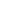 